Messes du Dimanche DE PÂQUES DU  9 Avril 2023.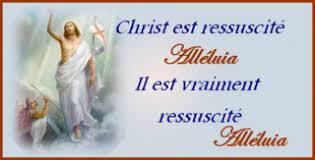 2 grands bols et rameaux pour l’aspersion pour la préparation pénitentielleAprès la 2ème lecture, lecture dialoguée de la Séquence sur coussin d’orgue.Patènes avec hosties et calice et vin à l’entrée de l’égliseProcession des offrandes Doxologie terminée par « Amen ! A-amen !  Gloire et louange à toi. (bis) »ENTRÉE DANS LA CÉLÉBRATIONENTRÉE DANS LA CÉLÉBRATIONENTRÉE DANS LA CÉLÉBRATIONSalutation par l’animateurChant d’entrée« Christ est ressuscité ! »C’est lui qui nous fait lever pour marcher à sa suite, et nous l’acclamons :Criez de joie, Christ est ressuscité !     I52-51 (1,3,4)ppt Mot d’accueilChers frères et sœurs, Christ est ressuscité ! Heureux sommes -nous d’être rassemblés ce matin pour célébrer celui que Dieu a relevé d’entre les morts, le Sauveur de tous les hommes ! En lui, notre foi, notre joie. Chantons son amour, célébrons la vie ... et saluons-nous les uns les autres en proclamant : Christ est ressuscité ! Alléluia ! / Oui, il est vraiment ressuscité ! Alléluia !PrésidentPréparation pénitentielleAnimateurAspersion de l’assembléeEn s’offrant lui-même en sacrifice sur la Croix, le Christ nous a lavés de tout péché. Que cette eau ravive en nos cœurs la grâce du baptême.Chant : J’ai vu l’eau vive   I 132-1ppt Gloire à DieuChrist est ressuscité ! Chantons avec joie la gloire de celui qui l’a relevé d’entre les morts. Notre Dieu n’est pas le Dieu des morts mais le Dieu des vivants !Messe de St Bonifaceppt Prière d’ouvertureAujourd’hui, Dieu notre Père, tu nous ouvres la vie éternelle par la victoire de ton Fils sur la mort, et nous fêtons sa résurrection. Que ton Esprit fasse de nous des hommes nouveaux pour que nous ressuscitions avec le Christ dans la lumière de la vie. Par Jésus Christ… Amen.PrésidentLITURGIE DE LA PAROLELITURGIE DE LA PAROLELITURGIE DE LA PAROLE1ère lectureAc 10, 34 a. 37-43lecteur à désignerPsaumeAntienne :         Voici le jour que fit le Seigneur,                    Qu’il soit pour nous jour de fête et de joie !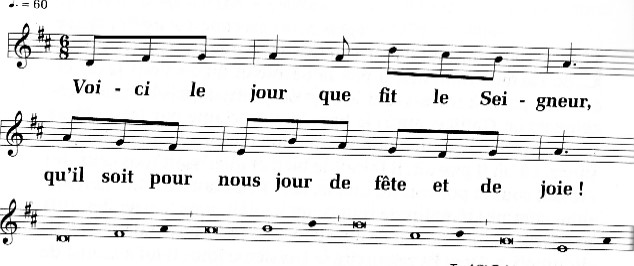 Ref chanté par animpuis par l’assemblée2ème lectureCol 3,1-4lecteur à désignerSéquence Lue à 2 voix sur coussin d’orgue. Feuille jointe.A la victime pascale,Chrétiens, offrez le sacrifice de louange.L’Agneau a racheté les brebis ;le Christ innocent a réconciliél’homme pécheur avec le Père.La mort et la vie s’affrontèrenten un duel prodigieux.Le Maître de la vie mourut ; vivant, il règne.« Dis-moi, Marie-Madeleine,qu’as-tu vu en chemin ? »« J’ai vu le sépulcre du Christ vivant,j’ai vu la gloire du Ressuscité.J’ai vu les anges ses témoins,le suaire et les vêtements.Le Christ, mon espérance, est ressuscité !Il vous précèdera en Galilée ! »Nous le savons : le ChristEst vraiment ressuscité des morts.Roi victorieux,Prends-nous en pitié ! AMEN.2 lecteurs à désignerAcclamation de l’EvangileAlléluia du psaume 117 + 1er couplet       ppt EvangileJn 20,1-9Diacre / PrêtreHomélieDiacre / PrêtreRenouvelt de la profession de foi baptismaleFrères et sœurs bien aimés, par le mystère pascal nous avons été mis au tombeau avec le Christ dans le baptême, afin qu’avec lui nous vivions d’une vie nouvelle. C’est pourquoi, après avoir terminé l’entraînement du Carême, renouvelons la renonciation à Satan que l’on fait lors du baptême, renouvelons notre profession de foi au Dieu vivant et vrai et à son Fils, Jésus Christ, dans la sainte Église catholique. Frères et sœurs, pour vivre dans la liberté des enfants de Dieu, rejetez-vous le péché ? - Oui, je le rejette. Frères et sœurs, pour échapper au pouvoir du péché, rejetez-vous ce qui conduit au mal ? - Oui, je le rejette.Frères et sœurs, pour suivre Jésus Christ, rejetez-vous Satan qui est l’auteur du péché ? - Oui, je le rejette.Frères et sœurs, croyez-vous en Dieu le Père tout-puissant, créateur du ciel et de la terre ? - Nous croyons.Frères et sœurs, croyez-vous en Jésus Christ son Fils unique, notre Seigneur, qui est né de la Vierge Marie, a souffert la passion, a été enseveli, est ressuscité d’entre les morts, et qui est assis à la droite du Père ? - Nous croyons.Frères et sœurs, croyez-vous en l’Esprit Saint, à la sainte Église catholique, à la communion des saints, au pardon des péchés, à la résurrection de la chair, et à la Vie éternelle ? - Nous croyons.Que le Dieu tout-puissant, Père de notre Seigneur Jésus Christ, qui nous a fait renaître par l’eau et l’Esprit Saint, et qui nous a accordé le pardon de tout péché, nous garde encore par sa grâce dans le Christ Jésus notre Seigneur pour la vie éternelle. - Amen.Président et assembléePrière universelle- Introduction-  3 ou 4 intentions- conclusionEn ce jour où nos cœurs sont remplis de l’espérance pascale, prions pour nos frères et pour le monde.Refrain : Par Jésus Christ ressuscité, exauce-nous Seigneur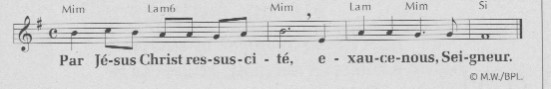 1/ Dieu d’amour, nous te confions les nouveaux baptisés de cette Pâque. Qu’ils soient des témoins joyeux de ton amour et viennent revivifier nos communautés. Seigneur, nous te prions. R2/ Dieu de tendresse et de miséricorde, nous te confions tous ceux qui ne peuvent se joindre à une communauté chrétienne pour célébrer en ce jour la victoire de la vie, à cause de la maladie ou parce qu’ilsvivent dans des pays hostiles. Qu’ils trouvent dans la Résurrection du Christ une espérance nouvelle. Seigneur, nous te prions. R3/ Dieu de justice et de paix, nous te confions notre monde meurtri par la violence et l’injustice. Que diminue le recours aux armes de la part des Etats comme des citoyens. Avec le pape François, nous te prions. R4/ Dieu de la joie, notre communauté est reconnaissante du don que tu as fait au monde en lui donnant ton Fils. Que nous ne cessions de te rendre grâce pour tous tes bienfaits et de répandre la Bonne Nouvelle du Christ Ressuscité. Seigneur, nous te prions. RUne ajoutée par le Président en fonction de l’actualitéDieu vivant, toi qui as ouvert une nouvelle page de l’histoire de notre monde avec la résurrection de Jésus, aide-nous à en être les témoins joyeux auprès des plus petits, toi qui vis et règnes pour les siècles des siècles. – Amen.PrésidentAnimateur + assemblée1 ou 2 lecteursPrésidentPrésidentLITURGIE DE L’EUCHARISTIELITURGIE DE L’EUCHARISTIELITURGIE DE L’EUCHARISTIEOffertoireProcession des offrandesChant : Je viens vers toi les mains ouvertes     SM 475 (1,3)pptPriere sur les offrandesPrésidentPréfacePrésident- SanctusMesse de St François Xavier       pptPrière eucharistiqueAu choix du président -Epiclèse 1Envoie ton Esprit sur la coupe       C220-1Envoie ton Esprit sur le painPrésident puis assemblée-AnamnèseGloire à toi (écossais) C77-Epiclèse 2Envoie ton Esprit sur ton peuple      C220-1Envoie ton Esprit sur ton peuple rassemblé.Président puis assemblée-DoxologiePar lui, avec lui et en lui, à Toi Dieu le Père Tout Puissant …Amen! A-Amen ! Gloire et louange à notre Dieu !Amen! A-Amen ! Gloire et louange à notre Dieu !Président assembléeNotre PèreBaptisés dans la mort et la résurrection du Seigneur, nous sommes devenus enfants de Dieu. C’est pourquoi, en frères et sœurs du Christ ressuscité, nous chantons avec joie :Notre Père… (Rimsky Korsakoff)Président assembléeGeste de paixAgneau de DieuAgneau vainqueur A221-1pptCommunionPrenez et mangez       D52-67pptPrière après la communionNourris du pain de vie éternelle, demandons au Seigneur de nous garder fidèles à son amour et de faire de nous les témoins de sa miséricorde.                                               (Silence)Dieu de toute bonté, ne cesse pas de veiller sur ton Église :déjà les sacrements de la Pâques nous ont régénérés en nous obtenons ton pardon, en nous faisant communier à ta vie ; donne-nous d’entrer dans la lumière de la Résurrection. Par Jésus...PrésidentENVOIENVOIENVOIAnnoncesBénédictionQue Dieu tout-puissant vous bénisse en ce jour où nous célébrons la solennité de Pâques et, dans sa bonté, qu’il nous protège des assauts du péché.- Amen !Il vous régénère pour la vie éternelle par la résurrection de son Fils unique : qu’il vous comble de la vie sans fin.- Amen ! Ils sont finis les jours de la Passion du Seigneur : vous qui célébrez avec allégresse la fête de Pâques, venez, avec son aide, prendre part en exultant aux fêtes qui s’accomplissent dans la joie de l’éternité.- Amen ! Et que la bénédiction de Dieu tout-puissant, le Père, et le Fils et le Sait Esprit, descende sur vous et y demeure toujours.- Amen !    PrésidentChant d’envoiPar toute la terre      IEV 19-14ppt